ESCOLA _________________________________DATA:_____/_____/_____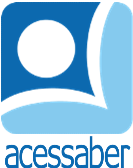 PROF:_______________________________________TURMA:___________NOME:________________________________________________________A Jornada pelo Rio MisteriosoOs amigos Pedro e Ana sempre sonharam em fazer uma aventura emocionante. Um dia, ouviram falar de um rio misterioso que corria por uma floresta distante. Decidiram que aquele seria o cenário perfeito para a aventura que tanto buscavam.Eles planejaram a jornada, preparando mochilas com alimentos, água e mapas. A caminhada pela floresta foi cheia de desafios e descobertas. Cruzaram riachos, admiraram a beleza das árvores altas e escutaram o canto dos pássaros.Finalmente, Pedro e Ana encontraram o tão esperado rio misterioso. Era mais encantador do que imaginaram, com águas claras e peixes coloridos. Eles passaram horas explorando suas margens e refrescando-se nas águas.Ao voltar para casa, Pedro e Ana perceberam que a verdadeira aventura estava na jornada em si, nas amizades fortalecidas e nas memórias criadas naquele dia especial.QuestõesQual é o título do texto?R: ______________________________________________________________________________________________________________________________________O que Pedro e Ana sempre sonharam em fazer?R: __________________________________________________________________________________________________________________________________________________________________________________________________________O que eles ouviram falar para que despertasse seu interesse?R: ______________________________________________________________________________________________________________________________________________________________________________________________________________________________________________________________________________Como eles planejaram a jornada pela floresta?R: ______________________________________________________________________________________________________________________________________________________________________________________________________________________________________________________________________________O que encontraram enquanto caminhavam pela floresta?R: ______________________________________________________________________________________________________________________________________________________________________________________________________________________________________________________________________________Como era o rio misterioso que tanto buscavam?R: ______________________________________________________________________________________________________________________________________________________________________________________________________________________________________________________________________________O que Pedro e Ana aprenderam com essa aventura?R: ______________________________________________________________________________________________________________________________________________________________________________________________________________________________________________________________________________________________________________________________________________________________________________________________________________________